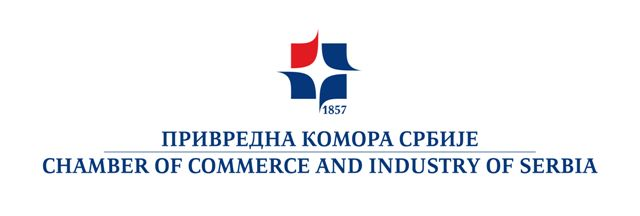 Испитивање заинтересованости српске привреде за учешће наСајму инвестиција и трговине Кина  - земље Централне и Источне Европе,8-12. јун 2015. године, Нингбо, НР КинаПРЕЛИМИНАРНА ПРИЈАВАМолимо  да  попуњену  Прелиминарну  пријаву  проследите  на milanka.stojakovic@pks.rs и ivana.bajic@pks.rs најкасније до 28.04.2015. године. Контакт телефони: 011/33 00 900 лoк.173 и 011/3300-966.Назив компаније/институцијеАдресаМатични број компанијеКонтакт особаТелефон:Факс:E-MAILWEB SITEКратак опис делатности компаније/институције и производног програма и услуга који би желели да представите на Сајму